HOTĂRÂREA  NR.         /2023privind aprobarea contribuţiei lunare de întreţinere datorată de beneficiarii, aparţinătorii, susţinătorii şi/sau de reprezentanţii legali ai acestora, pentru serviciile  furnizate de Unitatea de Asistenţă Medico - Socială „Părintele Arsenie Boca” HunedoaraAnalizând Referatul de aprobare nr. 96308/13.11.2023 al Viceprimarului municipiului Hunedoara prin care se propune aprobarea contribuției lunare de întreținere datorată de beneficiarii, aparţinătorii, susţinătorii şi/sau de reprezentanţii legali ai acestora pentru serviciile furnizate de Unitatea de Asistenţă Medico – Socială „Părintele  Arsenie Boca” Hunedoara;În baza prevederilor art. 5 alin. (2), alin. (3), lit. b), lit. c) din Ordonanţa Guvernului nr.70/2002 privind administrarea unităţilor sanitare publice de interes judeţean şi local, cu modificările şi completările ulterioare, ale art. 8 lit. b), lit. c) din Normele privind organizarea, funcţionarea şi finanţarea unităţilor de asistenţă medico-sociale, aprobate prin Hotărârea Guvernului României nr. 412/2003, ale Hotărârii Guvernului nr.903/2014 privind stabilirea nivelului minim al alocației zilnice de hrană pentru consumurile colective din instituțiile și unitățile publice și private pentru asistență socială destinate persoanelor adulte, persoanelor adulte cu dizabilități și persoanelor vârstnice, ale Hotărârii Guvernului nr. 459/2010 pentru aprobarea standardului de cost/an pentru servicii acordate în unităţile de asistenţă medico-sociale şi a unor normative privind personalul din unităţile de asistenţă medico-socială şi personalul care desfăşoară activităţi de asistenţă medicală comunitară, cu modificările și completările ulterioare, ale Legii nr. 17/2000 privind asistența socială a persoanelor vârstnice, republicată, cu modificările și completările ulterioare, precum şi ale art. 4 lit. b) și art. 7 din Legea nr.52/2003 privind transparența decizională în administrația publică, republicată, cu modificările și completările ulterioare;În temeiul prevederilor art. 129, alin. (2) lit. d), alin. (7) lit. b) și lit. c), alin. (14), precum și ale art. 139 coroborat cu art. 196 alin (1) lit. a) din Ordonanța de Urgență a Guvernului nr.57/2019 privind Codul Administrativ, cu modificările și completările ulterioare;H O T Ă R Ă Ş T E:Art.1. – Se aprobă contribuţia lunară de întreţinere în cuantum de 2.393 lei, datorată de beneficiarii, aparţinătorii, susţinătorii şi/sau de reprezentanţii legali ai acestora, pentru serviciile furnizate de Unitatea de Asistenţă Medico – Socială „Părintele  Arsenie Boca” Hunedoara, începând cu data de 01.01.2024.Art.2. – Cu data intrării în vigoare a prezentei hotărâri se abrogă Hotărârea Consiliului Local al Municipiului Hunedoara nr.481/2022.Art.3. – Prezenta hotărâre se poate contesta de cei interesați la instanța competentă în termenul prevăzut de lege.Art.4. - Hotărârea se comunică Prefectului judeţului Hunedoara, Primarului,  Administratorului public, Direcţiei Economice, Direcției de Asistență Socială, Serviciului Juridic, Administrație publică locală și Autoritate tutelară, Compartimentului Audit Intern, Biroului Comunicare, Promovare, relații cu investitorii, Biroului Informatică și Tehnică de Calcul, Serviciului Informații pentru Cetățeni și Relații Publice, Monitorul Oficial Local, relația cu mediul asociativ, Unităţii de Asistenţă Medico-Socială „Părintele  Arsenie Boca” Hunedoara.INIȚIATOR,VICEPRIMARMIRCEA-MARCEL  POPA							                                       AVIZAT                                                                                                              SECRETAR GENERAL,                                                                                                                                                                                                                                                                                                                                                                                                                                         Militon Dănuț  LaslăuROMÂNIAJUDEŢUL HUNEDOARAMUNICIPIUL HUNEDOARACONSILIUL LOCAL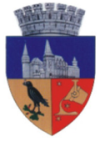 Proiect de HotărâreNr. 536/13.11.2023